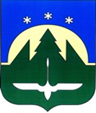 Городской округ Ханты-МансийскХанты-Мансийского автономного округа – ЮгрыДУМА ГОРОДА ХАНТЫ-МАНСИЙСКАРЕШЕНИЕ№ 371-VI РД						 Принято25 октября 2019 годаО внесении изменений в Решение Думы города Ханты-Мансийска от 29 января 1998 года № 3
«Об утверждении Генерального плана города»Рассмотрев проект изменений в Решение Думы города Ханты-Мансийска от 29 января 1998 года № 3 «Об утверждении Генерального плана города»,                 на основании Постановления Правительства Российской Федерации от 18 апреля 2014 года № 360 «Об определении границ зон затопления, подтопления», учитывая результаты публичных слушаний, проведенных 30 сентября 2019 года, руководствуясь частью 1 статьи 69 Устава города Ханты-Мансийска,Дума города Ханты-Мансийска РЕШИЛА:1.Внести изменения в Решение Думы города Ханты-Мансийска                      от 29 января 1998 года № 3 «Об утверждении Генерального плана города», дополнив Генеральный план города приложением «Карта, отображающая информацию о территориях, подверженных риску возникновения чрезвычайных ситуаций природного и техногенного характера (границы зон затопления                     и подтопления территории муниципального образования город                              Ханты-Мансийск)» согласно приложению к настоящему Решению.2.Настоящее Решение вступает в силу после его официального опубликования.Председатель                                                                   ГлаваДумы города Ханты-Мансийска                                 города Ханты-Мансийска_____________К.Л. Пенчуков                                       ____________ М.П. РяшинПодписано                                                                         Подписано25 октября 2019 года                                                      25 октября 2019 годаПриложение  к Решению Думы города Ханты-Мансийскаот 25 октября 2019 года № 371-VI РДКарта, отображающая информацию о территориях, подверженных риску возникновения чрезвычайных ситуаций природного и техногенного характера (границы зон затопления и подтопления территории муниципального образования город Ханты-Мансийск)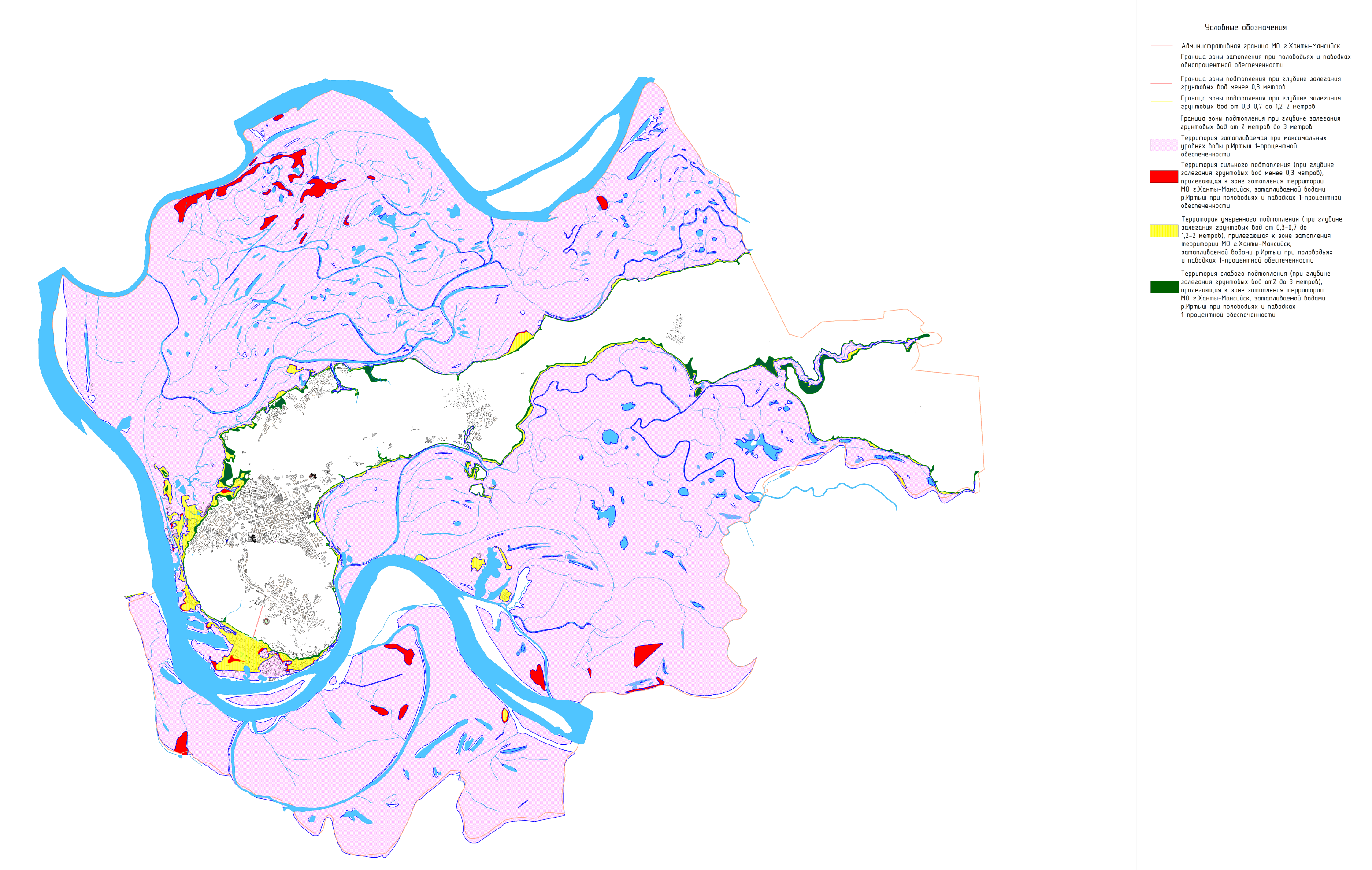 